RIWAYAT HIDUPTaufri, dilahirkan di Ulu Balang Kecamatan Salomekko Kabupaten Bone Provinsi Sulawesi Selatan tepatnya pada tanggal 14 Juli 1990 merupakan anak pertama dari empat bersaudara oleh pasangan Ayahanda Sakka tercinta dan Ibunda Radeng.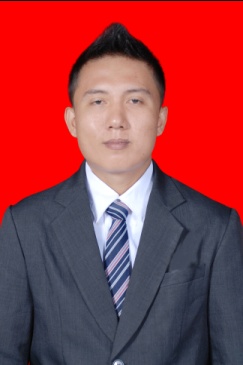 Riwayat pendidikan Penulis memasuki jenjang pendidikan dasar pada tahun 1997 tepatnya di SD Inpres 12/79 Ulubalang sampai pada tahun 2003, dan melanjutkan pendidikan  pada MTS Ulubalang hingga tahun 2006. Pada tahun yang sama penulis lanjut ke SMA Negeri 1 Salomekko dan tamat pada tahun 2009. Kemudian melanjutkan pendidikan perguruan tinggi pada jurusan Pendidikan Luar Biasa Fakultas Ilmu Pendidikan Universitas Negeri Makassar sampai sekarang. 